Извещение о запросе котировок цен № 024/ТВРЗ/2024Уважаемые господа!Тамбовский ВРЗ АО «ВРМ» (далее – Заказчик) сообщает о проведении запроса котировок цен №024/ТВРЗ/2024 с целью выбора организации на право заключения договора на выполнение работ по капитальному ремонту подкранового пути кран-балки рег.№804 в «Здании кузнечнопрессового цеха» инв.№1011(далее – Работы), находящейся на балансовом учете Тамбовского ВРЗ АО «ВРМ», расположенного по адресу: г. Тамбов, пл. Мастерских, д.1., в 2024 г. Котировочные заявки подаются в письменной форме в запечатанных конвертах до 17-00 часов московского времени «18» марта 2024 г. по адресу: 392009, г. Тамбов, пл. Мастерских, д. 1.Организатором запроса котировок цен является Тамбовский ВРЗ АО «ВРМ» в лице энерго-механического (далее Организатор). Представитель Организатора, ответственный за проведение котировок цен - Абрамов Александр Владимирович, телефон/факс: (4752) 79-09-31 доб. 5-24, E-mail: A.Abramov@vagonremmash.ru.Извещение о проведении запроса котировок цен № 024/ТВРЗ/2024 размещено на официальном сайте АО «ВРМ» www.vagonremmash.ru, (раздел «Тендеры»).Предметом запроса котировок цен является выполнение работ по капитальному ремонту подкранового пути кран-балки рег.№804 в «Здании кузнечнопрессового цеха» инв.№1011 в 2024 г. Начальная (максимальная) цена договора составляет: 3 850 000 (Три миллиона восемьсот пятьдесят) рублей 00 копеек, без учета НДС; 4 620 000 (Четыре миллиона шестьсот двадцать тысяч) рублей 00 копеек, с учетом всех налогов, включая НДС.	Настоящим приглашаем Вас принять участие в запросе котировок цен на нижеизложенных условиях (прилагаются).Требования Федерального закона от 05.04.2013 № 44-ФЗ «О контрактной системе в сфере закупок товаров, работ, услуг для обеспечения государственных и муниципальных нужд» и Федерального закона от 18.07.2011 № 223-ФЗ «О закупках товаров, работ, услуг отдельными видами юридических лиц» не распространяются на закупки, осуществляемые заказчиком.Настоящее приглашение не должно расцениваться в качестве объявления о проведении торгов или приглашения принять участие в торгах, а также не должно рассматриваться как оферта или приглашение делать оферты. Соответственно, статьи 437, 447 - 449 Гражданского кодекса Российской Федерации к проводимому отбору контрагентов не применяются. Эти процедуры также не являются публичным конкурсом и не регулируются статьями 1057 - 1061 части второй Гражданского кодекса Российской Федерации.Председатель конкурсной комиссииТамбовского ВРЗ АО «ВРМ»		                                                     Д.В. Шлыков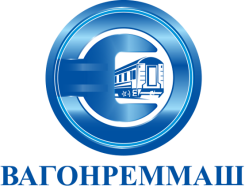 АКЦИОНЕРНОЕ ОБЩЕСТВО «ВАГОНРЕММАШ»Филиал Тамбовский вагоноремонтный завод392009, г. Тамбов, пл. Мастерских, д. 1тел. (4752) 44-49-59, факс 44-49-02, e-mail: tvrz@vagonremmash.ru